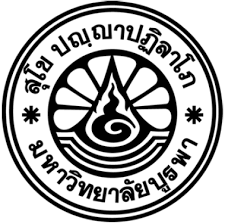 ใบลงทะเบียนโครงการ.............................................................................................. คณะเภสัชศาสตร์ มหาวิทยาลัยบูรพาวันที่ .................เดือน............................ พ.ศ. .......................ณ............................................................................ลำดับชื่อ- นามสกุลลงนาม